12.11.2018 № 2193О внесении изменений в постановление администрации города Чебоксары от 06.06.2013 № 1776В соответствии с постановлением Правительства Российской Федерации от 13.06.2018 № 676 «О внесении изменений в некоторые акты Правительства Российской Федерации в связи с оптимизацией порядка разработки и утверждения административных регламентов» администрация города Чебоксары п о с т а н о в л я е т:1. Внести в постановление администрации города Чебоксары от 06.06.2013 № 1776 «О порядке разработки, утверждения и проведения экспертизы административных регламентов предоставления муниципальных услуг и исполнения муниципальных функций» следующие изменения:1.1. В наименовании и пункте 1.2 слова «исполнения муниципальных функций» заменить словами «осуществления муниципального контроля».1.2. В пункте 1.3 слова «исполнения муниципальных функций» заменить словами «административных регламентов осуществления муниципального контроля».1.3. В Порядке разработки и утверждения административных регламентов предоставления муниципальных услуг (приложение № 1) (далее – Порядок):1.3.1. В разделе I:в пункте 1.1 слова «исполнительно-распорядительными органами местного самоуправления города Чебоксары (далее - органы местного самоуправления)» заменить словами «исполнительно-распорядительным органом местного самоуправления города Чебоксары – администрацией города Чебоксары (далее - орган местного самоуправления)»;в пункте 1.2 слова «органами местного самоуправления,» исключить;в пункте 1.3 слова «органами местного самоуправления» заменить словами «структурными подразделениями органа местного самоуправления»;в подпункте «д» пункта 1.4 слова «органов местного самоуправления» заменить словами «структурных подразделений органа местного самоуправления»;пункт 1.6 признать утратившим силу;в пункте 1.7 слова «органами местного самоуправления» заменить словами «органом местного самоуправления»;пункт 1.8 изложить в следующей редакции:«1.8. Административные регламенты разрабатываются органом местного самоуправления на основании полномочий, предусмотренных федеральными законами, актами Президента Российской Федерации и Правительства Российской Федерации, законами Чувашской Республики, актами Главы Чувашской Республики, Кабинета Министров Чувашской Республики, муниципальными правовыми актами города Чебоксары.Административные регламенты разрабатываются, как правило, после включения соответствующей муниципальной услуги в перечень муниципальных услуг и муниципальных функций по осуществлению муниципального контроля (далее – Перечень), размещаемый в федеральной государственной информационной системе «Федеральный реестр государственных и муниципальных услуг (функций)» (далее – Федеральный реестр) и в федеральной государственной информационной системе «Единый портал государственных и муниципальных услуг (функций)» (далее –  Единый портал государственных и муниципальных услуг (функций).»;в пункте 1.9 слова «Административный регламент» заменить словами «Проект административного регламента»;пункт 1.10 изложить в следующей редакции:«1.10. Проекты административных регламентов подлежат независимой экспертизе и экспертизе, проводимой отделом муниципальных услуг администрации города Чебоксары (далее - уполномоченный отдел) в соответствии с Порядком проведения экспертизы проектов административных регламентов предоставления муниципальных услуг и административных регламентов осуществления муниципального контроля, утвержденным постановлением администрации города Чебоксары от 06.06.2013 № 1776, а также в соответствии с настоящим Порядком.Заключение об оценке регулирующего воздействия на проекты административных регламентов и проекты нормативных правовых актов по признанию ранее принятых административных регламентов утратившими силу не требуется.»;дополнить подпунктом 1.10.1 следующего содержания:«1.10.1. В случае если нормативным правовым актом, устанавливающим конкретное полномочие органа местного самоуправления, предоставляющего муниципальную услугу, предусмотрено утверждение таким органом отдельного нормативного правового акта, предусматривающего порядок осуществления такого полномочия, наряду с разработкой указанного порядка подлежит утверждению административный регламент по осуществлению соответствующего полномочия.При этом порядком осуществления соответствующих полномочий не регулируются вопросы, относящиеся к предмету регулирования административного регламента в соответствии с настоящим Порядком.»;в пункте 1.13 слова «органов местного самоуправления, к сфере деятельности которых относится предоставление муниципальной услуги, а также по предложениям органов местного самоуправления» заменить словами «органа местного самоуправления, предоставляющего муниципальную услугу, а также по предложениям структурных подразделений органа местного самоуправления».1.3.2. В разделе II:пункт 2.1 дополнить словами «, и наименования такой муниципальной услуги в Перечне»;пункт 2.2 дополнить подпунктом «е» следующего содержания:«е) особенности выполнения административных процедур (действий) в многофункциональных центрах.В случае если муниципальная услуга не предоставляется в многофункциональных центрах, настоящий раздел в административные регламенты не включается.»;подпункт «в» пункта 2.3 изложить в следующей редакции:«в) требования к порядку информирования о предоставлении муниципальной услуги, в том числе:порядок получения информации заявителями по вопросам предоставления муниципальной услуги и услуг, которые являются необходимыми и обязательными для предоставления муниципальной услуги, сведений о ходе предоставления указанных услуг, в том числе на Едином портале государственных и муниципальных услуг (функций);порядок, форма, место размещения и способы получения справочной информации, в том числе на стендах в местах предоставления муниципальной услуги и услуг, которые являются необходимыми и обязательными для предоставления муниципальной услуги, и в многофункциональном центре.К справочной информации относится следующая информация:место нахождения и графики работы органа местного самоуправления, предоставляющего муниципальную услугу, его структурных подразделений, организаций, участвующих в предоставлении муниципальной услуги, государственных и муниципальных органов и организаций, обращение в которые необходимо для получения муниципальной услуги, а также многофункциональных центров;справочные телефоны структурных подразделений органа местного самоуправления, предоставляющего муниципальную услугу, организаций, участвующих в предоставлении муниципальной услуги, в том числе номер телефона-автоинформатора;адреса официальных сайтов, а также электронной почты и (или) формы обратной связи органа местного самоуправления, предоставляющего муниципальную услугу, его структурных подразделений, организаций, участвующих в предоставлении муниципальной услуги, в сети «Интернет».Справочная информация не приводится в тексте административного регламента и подлежит обязательному размещению на официальных сайтах органа местного самоуправления, предоставляющего муниципальную услугу, его структурных подразделений, организаций, участвующих в предоставлении муниципальной услуги, в сети «Интернет», в Федеральном реестре и на Едином портале государственных и муниципальных услуг (функций), о чем указывается в тексте административного регламента. Орган местного самоуправления, предоставляющий муниципальную услугу, его структурные подразделения обеспечивают в установленном порядке размещение и актуализацию справочной информации в соответствующем разделе Федерального реестра.»;абзац седьмой пункта 2.4 изложить в следующей редакции:«нормативные правовые акты, регулирующие предоставление муниципальной услуги.Перечень нормативных правовых актов, регулирующих предоставление муниципальной услуги (с указанием их реквизитов и источников официального опубликования), подлежит обязательному размещению на официальных сайтах органа местного самоуправления, предоставляющего муниципальную услугу, его структурных подразделений, организаций, участвующих в предоставлении муниципальной услуги, в сети «Интернет», в Федеральном реестре и на Едином портале государственных и муниципальных услуг (функций).В данном подразделе административного регламента должно содержаться указание на соответствующее размещение перечня указанных нормативных правовых актов, регулирующих предоставление муниципальной услуги.Орган местного самоуправления, предоставляющий муниципальную услугу, его структурные подразделения, организации, участвующие в предоставлении муниципальных услуг, обеспечивают размещение и актуализацию перечня нормативных правовых актов, регулирующих предоставление муниципальной услуги, на своих официальных сайтах, а также в соответствующем разделе Федерального реестра;»;абзац шестнадцатый пункта 2.4 дополнить предложением следующего содержания:«В данном подразделе указывается размер государственной пошлины или иной платы, взимаемой за предоставление муниципальной услуги, или ссылка на положение нормативного правового акта, в котором установлен размер такой пошлины или платы;»;абзацы двадцатый и двадцать первый пункта 2.4 изложить в следующей редакции:«требования к помещениям, в которых предоставляются муниципальная услуга, услуга, предоставляемая организацией, участвующей в предоставлении муниципальной услуги, к местам ожидания, местам заполнения запросов о предоставлении муниципальной услуги, информационным стендам с образцами их заполнения и перечнем документов, необходимых для предоставления каждой муниципальной услуги, услуги, предоставляемой организацией, участвующей в предоставлении муниципальной услуги,  размещению и оформлению визуальной, текстовой и мультимедийной информации о порядке предоставления такой услуги, в том числе к обеспечению доступности для инвалидов указанных объектов в соответствии с законодательством Российской Федерации о социальной защите инвалидов;показатели доступности и качества муниципальной услуги, в том числе количество взаимодействий заявителя с должностными лицами при предоставлении муниципальной услуги и их продолжительность, возможность получения муниципальной услуги в многофункциональном центре, возможность либо невозможность получения муниципальной услуги в любом территориальном подразделении органа местного самоуправления, предоставляющего муниципальную услугу, по выбору заявителя (экстерриториальный принцип), возможность получения информации о ходе предоставления муниципальной услуги, в том числе с использованием информационно-коммуникационных технологий;»;абзац двадцать второй пункта 2.4 изложить в следующей редакции:«иные требования, в том числе учитывающие особенности предоставления муниципальной услуги в многофункциональных центрах, особенности предоставления муниципальной услуги по экстерриториальному принципу (в случае, если муниципальная услуга предоставляется по экстерриториальному принципу) и особенности предоставления муниципальной услуги в электронной форме. При определении особенностей предоставления муниципальной услуги в электронной форме указывается перечень классов средств электронной подписи, которые допускаются к использованию при обращении за получением муниципальной услуги, оказываемой с применением усиленной квалифицированной электронной подписи, и определяются на основании утверждаемой федеральным органом исполнительной власти по согласованию с Федеральной службой безопасности Российской Федерации модели угроз безопасности информации в информационной системе, используемой в целях приема обращений за получением муниципальной услуги и (или) предоставления такой услуги, а также право заявителя - физического лица использовать простую электронную подпись в случае, предусмотренном пунктом 2(1) Правил определения видов электронной подписи, использование которых допускается при обращении за получением государственных и муниципальных услуг, утвержденных постановлением Правительства Российской Федерации от 25.06.2012 № 634 «О видах электронной подписи, использование которых допускается при обращении за получением государственных и муниципальных услуг»;пункт 2.5 изложить в следующей редакции:«2.5. Раздел, касающийся состава, последовательности и сроков выполнения административных процедур (действий), требований к порядку их выполнения, в том числе особенностей выполнения административных процедур (действий) в электронной форме, а также особенностей выполнения административных процедур (действий) в многофункциональных центрах, состоит из подразделов, соответствующих количеству административных процедур - логически обособленных последовательностей административных действий при предоставлении муниципальных и услуг, которые являются необходимыми и обязательными для предоставления муниципальной услуги, имеющих конечный результат и выделяемых в рамках предоставления муниципальной услуги. В начале раздела указывается исчерпывающий перечень административных процедур (действий), содержащихся в нем, в том числе отдельно указывается перечень административных процедур (действий) при предоставлении муниципальных услуг в электронной форме и процедур (действий), выполняемых многофункциональными центрами.Раздел должен содержать в том числе:порядок осуществления в электронной форме, в том числе с использованием Единого портала государственных и муниципальных услуг (функций), административных процедур (действий) в соответствии с положениями статьи 10 Федерального закона «Об организации предоставления государственных и муниципальных услуг»;порядок выполнения административных процедур (действий) многофункциональными центрами;порядок исправления допущенных опечаток и ошибок в выданных в результате предоставления муниципальной услуги документах.В разделе описывается порядок выполнения многофункциональными центрами следующих административных процедур (действий) (в случае, если муниципальная услуга предоставляется посредством обращения заявителя в многофункциональный центр):информирование заявителей о порядке предоставления муниципальной услуги в многофункциональном центре, о ходе выполнения запроса о предоставлении муниципальной услуги, по иным вопросам, связанным с предоставлением муниципальной услуги, а также консультирование заявителей о порядке предоставления муниципальной услуги в многофункциональном центре;прием запросов заявителей о предоставлении муниципальной услуги и иных документов, необходимых для предоставления муниципальной услуги;формирование и направление многофункциональным центром межведомственного запроса в органы, предоставляющие муниципальные услуги, в органы исполнительной власти, органы местного самоуправления и организации, участвующие в предоставлении муниципальных услуг;выдача заявителю результата предоставления муниципальной услуги, в том числе выдача документов на бумажном носителе, подтверждающих содержание электронных документов, направленных в многофункциональный центр по результатам предоставления государственных и муниципальных услуг органами, предоставляющими государственные услуги, и органами, предоставляющими муниципальные услуги, а также выдача документов, включая составление на бумажном носителе и заверение выписок из информационных систем органов, предоставляющих государственные услуги, и органов, предоставляющих муниципальные услуги;иные процедуры;иные действия, необходимые для предоставления муниципальной услуги, в том числе связанные с проверкой действительности усиленной квалифицированной электронной подписи заявителя, использованной при обращении за получением муниципальной услуги, а также с установлением перечня средств удостоверяющих центров, которые допускаются для использования в целях обеспечения указанной проверки и определяются на основании утверждаемой федеральным органом исполнительной власти, по согласованию с Федеральной службой безопасности Российской Федерации модели угроз безопасности информации в информационной системе, используемой в целях приема обращений за получением муниципальной услуги и (или) предоставления такой услуги.»;пункт 2.6 признать утратившим силу;пункт 2.9 изложить в следующей редакции:«2.9. Раздел, касающийся досудебного (внесудебного) порядка обжалования решений и действий (бездействия) органа местного самоуправления, предоставляющего муниципальную услугу, многофункционального центра, организаций, предусмотренных частью 1.1 статьи 16 Федерального закона «Об организации предоставления государственных и муниципальных услуг», а также их должностных лиц, муниципальных служащих, работников, состоит из следующих подразделов:информация для заинтересованных лиц об их праве на досудебное (внесудебное) обжалование действий (бездействия) и (или) решений, принятых (осуществленных) в ходе предоставления муниципальной услуги (далее - жалоба);орган местного самоуправления, его структурные подразделения, организации и уполномоченные на рассмотрение жалобы лица, которым может быть направлена жалоба заявителя в досудебном (внесудебном) порядке;способы информирования заявителей о порядке подачи и рассмотрения жалобы, в том числе с использованием Единого портала государственных и муниципальных услуг (функций);перечень нормативных правовых актов, регулирующих порядок досудебного (внесудебного) обжалования решений и действий (бездействия) органа местного самоуправления, предоставляющего муниципальную услугу, а также его должностных лиц.Информация, указанная в данном разделе, подлежит обязательному размещению на Едином портале государственных и муниципальных услуг (функций), о чем указывается в тексте административного регламента. Орган местного самоуправления, предоставляющий муниципальную услугу, обеспечивает в установленном порядке размещение и актуализацию сведений в соответствующем разделе Федерального реестра.В случае если в соответствии с Федеральным законом «Об организации предоставления государственных и муниципальных услуг» установлен иной порядок (процедура) подачи и рассмотрения жалоб, в разделе должны содержаться следующие подразделы:а) информация для заявителя о его праве подать жалобу;б) предмет жалобы;в) орган местного самоуправления, его структурные подразделения, организации и уполномоченные на рассмотрение жалобы должностные лица, которым может быть направлена жалоба;г) порядок подачи и рассмотрения жалобы;д) сроки рассмотрения жалобы;е) результат рассмотрения жалобы;ж) порядок информирования заявителя о результатах рассмотрения жалобы;з) порядок обжалования решения по жалобе;и) право заявителя на получение информации и документов, необходимых для обоснования и рассмотрения жалобы;к) способы информирования заявителей о порядке подачи и рассмотрения жалобы.».1.3.3. В пункте 3.5 раздела III:в абзаце первом слова «органами местного самоуправления» заменить словами «органом местного самоуправления»;в абзаце втором слова «органов местного самоуправления» заменить словами «органа местного самоуправления»;в абзаце пятом слова «должностных регламентов» заменить словами «должностных инструкций».1.4. Приложение № 2 «Порядок разработки и утверждения административных регламентов исполнения муниципальных функций» изложить в редакции согласно приложению № 1 к настоящему постановлению.1.5. Приложение № 3 «Порядок проведения экспертизы проектов административных регламентов предоставления муниципальных услуг и исполнения муниципальных функций» изложить в редакции согласно приложению № 2 к настоящему постановлению.2. Управлению информации, общественных связей и молодежной политики администрации города Чебоксары опубликовать настоящее постановление в средствах массовой информации.3. Настоящее постановление вступает в силу со дня его официального опубликования.4. Контроль за выполнением настоящего постановления возложить на заместителя главы администрации – руководителя аппарата А.Ю. Маклыгина.Глава администрации города Чебоксары                		    А.О. ЛадыковПриложение № 1к постановлению администрации города Чебоксарыот 12.11.2018 № 2193Приложение № 2УТВЕРЖДЕН постановлением администрации города Чебоксарыот 06.06.2013 № 1776ПОРЯДОКРАЗРАБОТКИ И УТВЕРЖДЕНИЯ АДМИНИСТРАТИВНЫХ РЕГЛАМЕНТОВ ОСУЩЕСТВЛЕНИЯ МУНИЦИПАЛЬНОГО КОНТРОЛЯ I. Общие положения1.1. Настоящий Порядок устанавливает требования к разработке исполнительно-распорядительным органом местного самоуправления города Чебоксары – администрацией города Чебоксары (далее - орган местного самоуправления) административных регламентов осуществления муниципального контроля.Административный регламент осуществления муниципального контроля (далее - административный регламент) - нормативный правовой акт органа местного самоуправления, устанавливающий сроки и последовательность административных процедур и административных действий органа местного самоуправления по осуществлению муниципального контроля за соблюдением юридическими и физическими лицами обязательных требований и норм, установленных законодательством Российской Федерации, законодательством Чувашской Республики, муниципальными правовыми актами города Чебоксары.1.2. Административный регламент также устанавливает порядок взаимодействия между структурными подразделениями органа местного самоуправления и должностными лицами, взаимодействия органа местного самоуправления с физическими или юридическими лицами, иными органами местного самоуправления, органами исполнительной власти и организациями при осуществлении муниципального контроля, который полностью или частично осуществляется в соответствии с положениями Федерального закона «О защите прав юридических лиц и индивидуальных предпринимателей при осуществлении государственного контроля (надзора) и муниципального контроля».1.3. Административные регламенты разрабатываются структурными подразделениями органа местного самоуправления, к сфере деятельности которых относится исполнение функции по осуществлению соответствующего вида муниципального контроля (далее также – орган муниципального контроля), в соответствии с федеральными законами, нормативными правовыми актами Президента Российской Федерации и Правительства Российской Федерации, законами Чувашской Республики, нормативными правовыми актами Главы Чувашской Республики и Кабинета Министров Чувашской Республики, муниципальными правовыми актами города Чебоксары, а также с учетом решений Комиссии по повышению качества предоставления государственных и муниципальных услуг в Чувашской Республике, устанавливающих критерии, сроки и последовательность административных процедур, административных действий и (или) принятия решений и иных требований к порядку осуществления муниципального контроля.1.4. При разработке административных регламентов орган муниципального контроля предусматривает оптимизацию (повышение качества) осуществления муниципального контроля, в том числе:а) упорядочение административных процедур и административных действий;б) устранение избыточных процедур (действий);в) сокращение срока осуществления муниципального контроля, а также сроков исполнения отдельных административных процедур и административных действий в рамках осуществления муниципального контроля. Орган муниципального контроля может установить в административном регламенте сокращенные сроки осуществления муниципального контроля, а также сроки исполнения административных процедур в рамках осуществления муниципального контроля по отношению к соответствующим срокам, установленным в законодательстве Российской Федерации, законодательстве Чувашской Республики;г) ответственность должностных лиц органов муниципального контроля за несоблюдение ими требований административных регламентов при выполнении административных процедур или административных действий;д) осуществление отдельных административных процедур и административных действий в электронной форме.1.5. Административные регламенты утверждаются постановлениями администрации города Чебоксары.1.6. Исполнение органом местного самоуправления отдельных государственных полномочий, переданных им на основании федеральных законов, законов Чувашской Республики с предоставлением субвенций из соответствующих бюджетов, осуществляется в порядке, установленном административным регламентом, утвержденным соответствующим федеральным органом исполнительной власти, органом исполнительной власти Чувашской Республики, если иное не установлено федеральным законом, законом Чувашской Республики.1.7. Административные регламенты разрабатываются органом местного самоуправления на основании полномочий, предусмотренных федеральными законами, актами Президента Российской Федерации и Правительства Российской Федерации, законами Чувашской Республики, актами Главы Чувашской Республики, Кабинета Министров Чувашской Республики, муниципальными правовыми актами города Чебоксары.Административные регламенты разрабатываются, как правило, после включения соответствующей функции по осуществлению муниципального контроля в перечень муниципальных услуг и муниципальных функций по осуществлению муниципального контроля (далее – Перечень), размещаемый в федеральной государственной информационной системе «Федеральный реестр государственных и муниципальных услуг (функций)» (далее – Федеральный реестр) и в федеральной государственной информационной системе «Единый портал государственных и муниципальных услуг (функций)» (далее – Единый портал государственных и муниципальных услуг (функций).1.8. Проект административного регламента подлежит согласованию с финансовым управлением администрации города Чебоксары в случае, если утверждение и внедрение административного регламента потребует дополнительных расходов из бюджета города Чебоксары сверх установленных на содержание соответствующего органа местного самоуправления.1.9. Проекты административных регламентов подлежат независимой экспертизе и экспертизе, проводимой отделом муниципальных услуг администрации города Чебоксары (далее - уполномоченный отдел) в соответствии с Порядком проведения экспертизы проектов административных регламентов предоставления муниципальных услуг и административных регламентов осуществления муниципального контроля, утвержденным постановлением администрации города Чебоксары от 06.06.2013 № 1776, а также в соответствии с настоящим Порядком.Заключение об оценке регулирующего воздействия на проекты административных регламентов и проекты нормативных правовых актов по признанию ранее принятых административных регламентов утратившими силу не требуется.1.9.1. В случае если нормативным правовым актом, устанавливающим конкретное полномочие органа муниципального контроля, предусмотрено утверждение таким органом отдельного нормативного правового акта, предусматривающего порядок осуществления такого полномочия, наряду с разработкой указанного порядка подлежит утверждению административный регламент по осуществлению соответствующего полномочия.При этом порядком осуществления соответствующих полномочий не регулируются вопросы, относящиеся к предмету регулирования административного регламента в соответствии с настоящим Порядком.1.10. Проекты административных регламентов, пояснительные записки к ним, а также заключения независимой экспертизы размещаются на официальном сайте города Чебоксары в баннере «Административная реформа» в информационно-телекоммуникационной сети «Интернет» (далее - сеть «Интернет»).1.11. Постановления администрации города Чебоксары, утверждающие административные регламенты, вместе с заключениями независимой экспертизы (при наличии) и сведениями об учете замечаний и предложений, содержащихся в указанных заключениях, представляются органом местного самоуправления на государственную регистрацию в Министерство юстиции Чувашской Республики в порядке, установленном Законом Чувашской Республики «О порядке организации и ведения регистра муниципальных нормативных правовых актов Чувашской Республики» от 17.12.2008 № 67.1.12. Внесение изменений в административные регламенты осуществляется в случае изменения законодательства Российской Федерации, законодательства Чувашской Республики, муниципальных правовых актов города Чебоксары, регулирующих осуществления муниципального контроля, изменения структуры органа муниципального контроля, к сфере деятельности которого относится осуществление соответствующего вида муниципального контроля, а также по предложениям органа местного самоуправления, основанным на результатах анализа практики применения административных регламентов.Внесение изменений в административные регламенты осуществляется в порядке, установленном для разработки и утверждения административных регламентов.II. Требования к административным регламентам2.1. Наименование административного регламента определяется органом муниципального контроля, исходя из формулировки соответствующей редакции положения нормативного правового акта, которым предусмотрено конкретное полномочие по осуществлению муниципального контроля, и наименования соответствующей функции по осуществлению муниципального контроля в Перечне.2.2. В административный регламент включаются следующие разделы:а) общие положения;б) требования к порядку осуществления муниципального контроля;в) состав, последовательность и сроки выполнения административных процедур (действий), требования к порядку их выполнения, в том числе особенности выполнения административных процедур в электронной форме;г) порядок и формы контроля за осуществлением муниципального контроля;д) досудебный (внесудебный) порядок обжалования решений и действий (бездействия) органа местного самоуправления, осуществляющего муниципальный контроль, а также их должностных лиц.2.3. Раздел, касающийся общих положений, состоит из следующих подразделов:а) наименование вида муниципального контроля;б) наименование органа местного самоуправления, осуществляющего муниципальный контроль. Если в осуществлении муниципального контроля участвуют также иные органы местного самоуправления, органы исполнительной власти и организации, то указываются все органы местного самоуправления, органы исполнительной власти и организации, участие которых необходимо при осуществлении муниципального контроля;в) нормативные правовые акты Российской Федерации и Чувашской Республики, муниципальные правовые акты города Чебоксары, регулирующие осуществление муниципального контроля. Перечень таких актов (с указанием их реквизитов и источников официального опубликования) подлежит обязательному размещению на официальном сайте органа муниципального контроля в сети «Интернет», в Федеральном реестре и на Едином портале государственных и муниципальных услуг (функций);В данном подразделе административного регламента должно содержаться указание на соответствующее размещение перечня указанных нормативных правовых актов, регулирующих осуществление муниципального контроля.Орган, исполняющий функцию по осуществлению муниципального контроля, обеспечивает размещение и актуализацию перечня нормативных правовых актов, регулирующих осуществление муниципального контроля, на своем официальном сайте в сети «Интернет», а также в соответствующем разделе Федерального реестра;г) предмет муниципального контроля;д) права и обязанности должностных лиц при осуществлении муниципального контроля;е) права и обязанности лиц, в отношении которых осуществляются мероприятия по муниципальному контролю;ж) описание результата осуществления муниципального контроля;з) исчерпывающие перечни документов и (или) информации, необходимых для осуществления муниципального контроля и достижения целей и задач проведения проверки.2.3.1. В подразделе, касающемся прав и обязанностей должностных лиц при осуществлении муниципального контроля, закрепляются:а) обязанность органа местного самоуправления, исполняющего функцию по осуществлению муниципального контроля, истребовать в рамках межведомственного информационного взаимодействия документы и (или) информацию, включенные в перечень документов и (или) информации, запрашиваемых и получаемых в рамках межведомственного информационного взаимодействия органами государственного контроля (надзора), органами муниципального контроля при организации и проведении проверок от иных государственных органов, органов местного самоуправления либо подведомственных государственным органам или органам местного самоуправления организаций, в распоряжении которых находятся эти документы и (или) информация, утвержденный распоряжением Правительства Российской Федерации от 19 апреля 2016 г. № 724-р (далее - межведомственный перечень), от иных государственных органов, органов местного самоуправления либо подведомственных государственным органам или органам местного самоуправления организаций, в распоряжении которых находятся указанные документы;б) запрет требовать от юридического лица, индивидуального предпринимателя представления документов и (или) информации, включая разрешительные документы, имеющиеся в распоряжении иных государственных органов, органов местного самоуправления либо подведомственных государственным органам или органам местного самоуправления организаций, включенные в межведомственный перечень;в) обязанность должностного лица органа местного самоуправления, исполняющего функцию по осуществлению муниципального контроля, знакомить руководителя, иное должностное лицо или уполномоченного представителя юридического лица, индивидуального предпринимателя, его уполномоченного представителя с документами и (или) информацией, полученными в рамках межведомственного информационного взаимодействия.2.3.2. В подразделе, касающемся прав и обязанностей лиц, в отношении которых осуществляются мероприятия по муниципальному контролю, закрепляются:а) право проверяемого юридического лица, индивидуального предпринимателя по собственной инициативе представить документы и (или) информацию, которые находятся в распоряжении иных государственных органов, органов местного самоуправления либо подведомственных государственным органам или органам местного самоуправления организаций и включены в межведомственный перечень;б) право проверяемого юридического лица, индивидуального предпринимателя знакомиться с документами и (или) информацией, полученными органом местного самоуправления, исполняющим функцию по осуществлению муниципального контроля, в рамках межведомственного информационного взаимодействия от иных государственных органов, органов местного самоуправления либо подведомственных государственным органам или органам местного самоуправления организаций, в распоряжении которых находятся эти документы и (или) информация, включенные в межведомственный перечень.2.3.3. Подраздел, касающийся исчерпывающих перечней документов и (или) информации, необходимых для осуществления муниципального контроля и достижения целей и задач проведения проверки, включает:а) исчерпывающий перечень документов и (или) информации, истребуемых в ходе проверки лично у проверяемого юридического лица, индивидуального предпринимателя;б) исчерпывающий перечень документов и (или) информации, запрашиваемых и получаемых в ходе проверки в рамках межведомственного информационного взаимодействия от иных государственных органов, органов местного самоуправления либо подведомственных государственным органам или органам местного самоуправления организаций, в соответствии с межведомственным перечнем.2.4. Раздел, касающийся требований к порядку осуществления муниципального контроля, состоит из следующих подразделов:а) порядок информирования об осуществления муниципального контроля;б) срок осуществления муниципального контроля.2.5. В подразделе, касающемся порядка информирования об осуществлении муниципального контроля, указываются следующие сведения:а) порядок получения информации заинтересованными лицами по вопросам исполнения функции по осуществлению муниципального контроля, сведений о ходе осуществления муниципального контроля;б) порядок, форма, место размещения и способы получения справочной информации, в том числе на стендах в местах нахождения органов муниципального контроля.К справочной информации относится:место нахождения и графики работы органа местного самоуправления, исполняющего функцию по осуществлению муниципального контроля, его структурных подразделений и территориальных органов;справочные телефоны структурного подразделения органа местного самоуправления, исполняющего функцию по осуществлению муниципального контроля,  и организаций, участвующих в осуществлении муниципального контроля, в том числе номер телефона-автоинформатора;адреса официального сайта, а также электронной почты и (или) формы обратной связи органа местного самоуправления, исполняющего функцию по осуществлению муниципального контроля, в сети «Интернет».Справочная информация не приводится в тексте административного регламента и подлежит обязательному размещению на официальном сайте органа местного самоуправления, исполняющего функцию по осуществлению муниципального контроля, в сети «Интернет», в федеральном реестре и на Едином портале государственных и муниципальных услуг (функций), о чем указывается в тексте административного регламента. Органы муниципального контроля обеспечивают размещение и актуализацию справочной информации в установленном порядке на своих официальных сайтах, а также в соответствующем разделе федерального реестра. 2.6. В подразделе, определяющем срок осуществления муниципального контроля, указывается общий срок осуществления муниципального контроля.2.7. Раздел, касающийся состава, последовательности и сроков выполнения административных процедур, требований к порядку их выполнения, в том числе особенностей выполнения административных процедур в электронной форме, состоит из подразделов, соответствующих количеству административных процедур  - логически обособленных последовательностей административных действий при осуществлении муниципального контроля, имеющих конечный результат и выделяемых в рамках осуществления муниципального контроля.В начале данного раздела указывается исчерпывающий перечень административных процедур, содержащихся в этом разделе.2.8. Описание каждой административной процедуры содержит следующие обязательные элементы:а) основания для начала административной процедуры;б) содержание каждого административного действия, входящего в состав административной процедуры, продолжительность и (или) максимальный срок его выполнения;в) сведения о должностном лице, ответственном за выполнение каждого административного действия, входящего в состав административной процедуры. Если нормативные правовые акты, непосредственно регулирующие осуществление муниципального контроля, содержат указание на конкретную должность, она указывается в тексте административного регламента;г) условия, порядок и срок приостановления осуществления муниципального контроля в случае, если возможность приостановления предусмотрена законодательством Российской Федерации и (или) законодательством Чувашской Республики;д) критерии принятия решений;е) результат административной процедуры и порядок передачи результата, который может совпадать с юридическим фактом, являющимся основанием для начала исполнения следующей административной процедуры;ж) способ фиксации результата выполнения административной процедуры, в том числе в электронной форме, содержащий указание на формат обязательного отображения административной процедуры.2.9. Раздел, касающийся порядка и формы контроля за осуществлением муниципального контроля, состоит из следующих подразделов:а) порядок осуществления текущего контроля за соблюдением и исполнением должностными лицами органа муниципального контроля положений административного регламента и иных нормативных правовых актов Российской Федерации и Чувашской Республики, муниципальных правовых актов города Чебоксары, устанавливающих требования к осуществлению муниципального контроля, а также принятием решений ответственными лицами;б) порядок и периодичность осуществления плановых и внеплановых проверок полноты и качества осуществления муниципального контроля, в том числе порядок и формы контроля за полнотой и качеством осуществления муниципального контроля;в) ответственность должностных лиц органа муниципального контроля за решения и действия (бездействие), принимаемые (осуществляемые) в ходе осуществления муниципального контроля;г) положения, характеризующие требования к порядку и формам контроля за осуществлением муниципального контроля, в том числе со стороны граждан, их объединений и организаций.2.10. В разделе, касающемся досудебного (внесудебного) порядка обжалования решений и действий (бездействия) органа местного самоуправления, исполняющего функцию по осуществлению муниципального контроля, а также его должностных лиц указываются:а) информация для заинтересованных лиц об их праве на досудебное (внесудебное) обжалование действий (бездействия) и решений, принятых (осуществленных) в ходе осуществления муниципального контроля;б) предмет досудебного (внесудебного) обжалования;в) исчерпывающий перечень случаев, в которых ответ на жалобу не дается;г) основания для начала процедуры досудебного (внесудебного) обжалования;д) права заявителя на получение информации и документов, необходимых для обоснования и рассмотрения жалобы (претензии);е) орган местного самоуправления, его структурные подразделения и должностные лица, уполномоченные на рассмотрение жалобы, которым может быть направлена жалоба заявителя в досудебном (внесудебном) порядке;сроки рассмотрения жалобы;результат досудебного (внесудебного) обжалования применительно к каждой процедуре либо инстанции обжалования.III. Организация независимой экспертизы проектовадминистративных регламентов осуществления муниципального контроля3.1. Проекты административных регламентов подлежат независимой экспертизе.3.2. Предметом независимой экспертизы проекта административного регламента (далее - независимая экспертиза) является оценка возможного положительного эффекта, а также возможных негативных последствий реализации положений проекта административного регламента осуществления муниципального контроля для граждан и организаций.Независимая экспертиза может проводиться физическими и юридическими лицами в инициативном порядке за счет собственных средств. Независимая экспертиза не может проводиться физическими и юридическими лицами, принимавшими участие в разработке проекта административного регламента, а также организациями, находящимися в ведении органа, являющегося разработчиком административного регламента.Срок, отведенный для проведения независимой экспертизы, указывается при размещении проекта административного регламента в сети «Интернет» на официальном сайте города Чебоксары в баннере «Административная реформа». Данный срок не может быть менее пятнадцати дней со дня размещения проекта административного регламента в сети «Интернет» на официальном сайте города Чебоксары в баннере «Административная реформа».По результатам независимой экспертизы составляется заключение, которое направляется в орган, являющийся разработчиком административного регламента. Орган, являющийся разработчиком административного регламента, обязан рассмотреть все поступившие заключения независимой экспертизы и принять решение по результатам каждой такой экспертизы.3.3. Непоступление заключения независимой экспертизы в орган, являющийся разработчиком административного регламента, в срок, отведенный для проведения независимой экспертизы, не является препятствием для проведения экспертизы уполномоченным отделом и последующего утверждения административного регламента.____________________________________Приложение № 2 к постановлению администрации города Чебоксарыот 12.11.2018 № 2193Приложение № 3УТВЕРЖДЕН постановлением администрации города Чебоксарыот 06.06.2013 № 1776ПОРЯДОКПРОВЕДЕНИЯ ЭКСПЕРТИЗЫ ПРОЕКТОВ АДМИНИСТРАТИВНЫХ РЕГЛАМЕНТОВ ПРЕДОСТАВЛЕНИЯ МУНИЦИПАЛЬНЫХ УСЛУГ ИАДМИНИСТРАТИВНЫХ РЕГЛАМЕНТОВ ОСУЩЕСТВЛЕНИЯ МУНИЦИПАЛЬНОГО КОНТРОЛЯ 1. Проекты административных регламентов предоставления муниципальных услуг и проекты административных регламентов осуществления муниципального контроля (далее - проекты административных регламентов), проекты нормативных правовых актов, утверждающих изменения в ранее изданные административные регламенты (далее - проект изменений в административный регламент), а также проекты нормативных правовых актов, признающих административные регламенты утратившими силу (далее - проект акта об отмене административного регламента), разработанные структурными подразделениями органа местного самоуправления города Чебоксары (далее – структурное подразделение), подлежат экспертизе, проводимой отделом муниципальных услуг (далее - соответственно экспертиза, уполномоченный отдел).2. Предметом экспертизы является оценка соответствия проекта административного регламента, проекта изменений в административный регламент (с учетом действующей редакции административного регламента), проекта акта об отмене административного регламента требованиям Федерального закона «Об организации предоставления государственных и муниципальных услуг» или Федерального закона «О защите прав юридических лиц и индивидуальных предпринимателей при осуществлении государственного контроля (надзора) и муниципального контроля», требованиям иных нормативных правовых актов, регулирующих порядок предоставления соответствующей муниципальной услуги или осуществления муниципального контроля, а также требованиям, предъявляемым к указанным проектам настоящим Порядком, в том числе оценка учета результатов независимой экспертизы, а также наличия и актуальности сведений о соответствующей муниципальной услуге или осуществлении соответствующего вида муниципального контроля в перечне муниципальных услуг и муниципальных функций по осуществлению муниципального контроля (далее - Перечень).3. В отношении проекта административного регламента осуществления муниципального контроля, проекта изменений в административный регламент осуществления муниципального контроля, а также проекта акта об отмене административного регламента осуществления муниципального контроля проводится оценка их соответствия положениям Федерального закона «О защите прав юридических лиц и индивидуальных предпринимателей при осуществлении государственного контроля (надзора) и муниципального контроля» и иным нормативным правовым актам, регулирующим порядок осуществления муниципального контроля.4. В отношении проекта административного регламента предоставления муниципальной услуги, проекта изменений в административный регламент предоставления муниципальной услуги, а также проекта акта об отмене административного регламента предоставления муниципальной услуги проводится оценка их соответствия положениям Федерального закона «Об организации предоставления государственных и муниципальных услуг» и принятых в соответствии с ним нормативных правовых актов. В том числе проверяется:а) соответствие структуры и содержания проекта административного регламента, а также проекта изменений в административный регламент, в том числе стандарта предоставления муниципальной услуги, требованиям, предъявляемым к ним Федеральным законом «Об организации предоставления государственных и муниципальных услуг» и принятыми в соответствии с ним нормативными правовыми актами;б) полнота описания в проекте административного регламента, а также в проекте изменений в административный регламент порядка и условий предоставления муниципальной услуги, установленных законодательством Российской Федерации и законодательством Чувашской Республики, муниципальными правовыми актами города Чебоксары;в) оптимизация порядка предоставления муниципальной услуги, в том числе:упорядочение административных процедур (действий);устранение избыточных административных процедур (действий);сокращение срока предоставления муниципальной услуги, а также сроков исполнения отдельных административных процедур и административных действий в рамках предоставления муниципальной услуги;предоставление муниципальной услуги в электронной форме;получение документов и информации, которые необходимы для предоставления муниципальной услуги, посредством межведомственного информационного взаимодействия;особенности выполнения административных процедур (действий) в многофункциональных центрах предоставления.5. Структурное подразделение, ответственное за разработку проекта административного регламента, проекта изменений в административный регламент, проекта акта об отмене административного регламента, готовит и представляет на экспертизу вместе с указанными проектами пояснительную записку, в которой приводятся информация об основных предполагаемых улучшениях предоставления муниципальной услуги, осуществления муниципального контроля, сведения об учете рекомендаций независимой экспертизы.6. Заключение на проект административного регламента, проект изменений в административный регламент, проект акта об отмене административного регламента уполномоченный отдел представляет в срок не более 30 календарных дней со дня его получения.7. Проект административного регламента, проект изменений в административный регламент, проект акта об отмене административного регламента возвращаются без экспертизы уполномоченным отделом в случае, если нарушен порядок представления указанных проектов на экспертизу, предусмотренный настоящим Порядком, а также в случае отсутствия сведений о соответствующей муниципальной услуге или соответствующего вида муниципального контроля в Перечне.В случае возвращения проекта административного регламента, проекта изменений в административный регламент, проекта акта об отмене административного регламента без экспертизы нарушения должны быть устранены, а соответствующий проект административного регламента, проект изменений в административный регламент, проект акта об отмене административного регламента повторно представлен на экспертизу в уполномоченный отдел.8. При наличии в заключении замечаний и предложений на проект административного регламента, проект изменений в административный регламент, проект акта об отмене административного регламента структурное подразделение органа местного самоуправления, ответственное за утверждение проекта административного регламента, проекта изменений в административный регламент, проекта акта об отмене административного регламента, обеспечивает учет таких замечаний и предложений.9. Повторное направление доработанного проекта административного регламента, проекта изменений в административный регламент, проекта акта об отмене административного регламента в уполномоченный отдел на заключение не требуется._____________________________________Чăваш РеспубликиШупашкар хулаадминистрацийěЙЫШĂНУ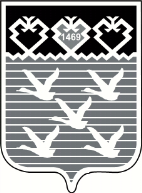 Чувашская РеспубликаАдминистрациягорода ЧебоксарыПОСТАНОВЛЕНИЕ